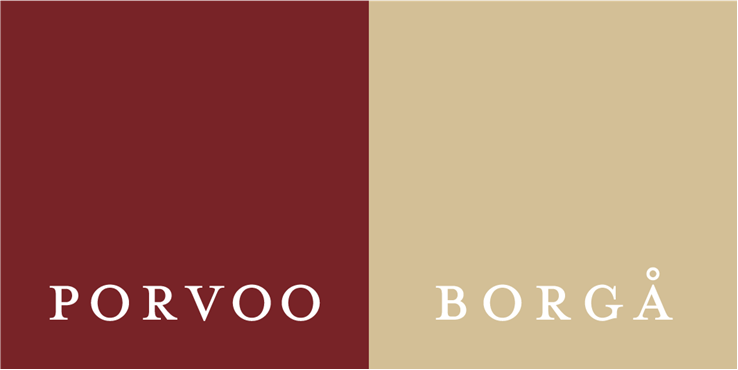 TARJOILUPAIKAN OMAVALVONTATARJOILUPAIKAN OMAVALVONTASisällys1. Yleistä omavalvonnasta	41.1 Omavalvonnan täyttäminen, päivitys ja säilytys	41.2 Toiminnan vastuut ja kuvaus	51.3 Valmistus riskiryhmille	61.4 Kaivovesi	71.5 Ruokamyrkytysepäilyt	71.6 Lämpömittarit	82. Elintarvikkeiden hankinta ja vastaanotto	83. Elintarvikkeiden säilytys	94. Ruoan valmistus ja pakkaaminen	124.1 Elintarvikkeiden käsittely	124.2 Erityisruokavaliot ja allergeenit	154.2.1 Erityisruokavaliot	154.2.2 Pakkaamattomista elintarvikkeista annettavat tiedot	154.3 Lämpötilahallinta käsittelyssä ja valmistuksessa	174.3.1 Kypsennettävät elintarvikkeet	174.3.2 Jäähdytettävät elintarvikkeet	204.3.3 Jäädytettävät elintarvikkeet	214.3.4 Sulatettavat elintarvikkeet	224.3.5 Uudelleen kuumennettavat elintarvikkeet	225. Elintarvikkeiden tarjoilu	236. Ylimääräisen ruuan luovuttaminen	247. Kuljetus ja etämyynti asiakkaalle	248. Pitopalvelutoiminta	259. Pakkaus-ja kontaktimateriaalit	2510. Jäljitettävyys ja takaisinvedot	2610.1. Jäljitettävyys	2610.2 Takaisinvedot	2711. Näytteenotto	2712. Siivous ja kunnossapito	2812.1 Puhtaanapito	28Tilat	28Laitteet	2912.2 Kunnossapito	3012.3 Jätehuolto	3113. Haittaeläinten torjunta ja muut eläimet	3214. Henkilökunta	3314.1 Perehdytys	3314.2 Käsihygienia ja työvaatetus	3414.3 Terveydentilan seuranta	3614.4 Hygieniaosaamistodistus	37LIITTEETLIITE 1 ELINTARVIKKEIDEN VARASTOINTI- JA TARJOILULÄMPÖTILATLIITE 2 PAKKAAMATTOMAT ELINTARVIKKEET, NIISTÄ ILMOITETTAVAT TIEDOT JA ILMOITTAMISTAPA JA ALLERGIOITA TAI INTOLERANSSEJA AIHEUTTAVAT AIEET JA TUOTTEETLIITE 3 OHJE ELINTARVIKKEITA KÄSITTELEVIEN HENKILÖIDEN TERVEYDENTILASELVITYKSISTÄLIITE 4 ELINTARVIKKEIDEN VASTAANOTTOTARKASTUKSET LIITE 5 KYLMÄ- JA PAKASTEVARASTOJEN LÄMPÖTILAN SEURANTALIITE 6 JÄÄHDYTETTÄVIEN RUOKIEN LÄMPÖTILAN SEURANTALIITE 7 KYPSENNYS JA UUDELLEENKUUMENNUS LÄMPÖTILAN SEURANTALIITE 8 KUUMANA SÄILYTETTÄVIEN RUOKIEN LÄMPÖTILAN SEURANTALIITE 9 TARJOILTAVIEN RUOKIEN LÄMPÖTILAN SEURANTALIITE 10 MUUALLE TOIMITETTAVAN RUOAN LÄMPÖTILAN SEURANTALIITE 11 KONEELLISEN ASTIANPESUN LÄMPÖTILAN SEURANTALIITE 12 ASIAKASVALITUKSET/-PALAUTTEETLIITE 13 PUHTAANAPIDON SEURANTA, HARVEMMIN PUHDISTETTAVIEN KOHTEIDEN KIRJAUKSETLIITE 14 HENKILÖKUNNAN TERVEYSTODISTUSTEN, HYGIENIAOSAAMISTODISTUSTEN JA PEREHDYTYSTEN SEKÄ KOULUTUSTEN KIRJANPITOLIITE 15 PINTAPUHTAUSNÄYTTEENOTTO LIITE 16 SIIVOUSSUUNNITELMA1. Yleistä omavalvonnastaElintarvikealan toimijan on tunnettava elintarvikkeeseen ja sen käsittelyyn liittyvät terveysvaarat ja elintarviketurvallisuuden kannalta kriittiset kohdat toiminnassaan. Toimijalla tulee olla järjestelmä, jolla hallitaan toimintaan liittyvät elintarviketurvallisuusriskit.Omavalvonta on toimijan oma järjestelmä, jolla toimija pyrkii varmistamaan, että elintarvike ja elintarvikehuoneisto sekä siellä harjoitettava toiminta täyttävät niille elintarvikemääräyksissä asetetut vaatimukset.Työnantajan tulee perehdyttää henkilökunta omavalvontaan ja huolehtia siitä, että omavalvonta on tarkastettavissa kohteessa. 1.1 Omavalvonnan täyttäminen, päivitys ja säilytysOmavalvontapohjasta täytetään vain ne osiot, jotka kuuluvat toimintaan, muut osiot tulee poistaa. Jos teillä on toimintoja, joita omavalvontamallissa ei ole, tulee ne kirjata esimerkiksi liitteinä. Omavalvontajärjestelmä tulee päivittää vähintään aina kun toimintaan tulee muutoksia. Asiakirjat tulee säilyttää paikassa, jossa ne ovat henkilökunnan käytettävissä ja josta ne voidaan tarvittaessa esittää elintarvikevalvontaviranomaiselle.Asiakirjoja säilytetään tarjoilupaikassa       vuotta.  Lämpötilakirjausten vähimmäissäilytysaika on 1v.Valvontaviranomaisen yhteystiedot:Käynti- ja postiosoite:Porvoon kaupunki YmpäristöterveydenhuoltoTekniikankaari 1 A06100 PorvooToimisto avoinna ma-pe 9-15Ympäristöterveydenhuollon päivystyspuhelin:040 168 88 44 (ma-pe 9-12)Sähköposti:ymparistoterveydenhuolto@porvoo.fiVerkkosivut:https://www.porvoonymparistoterveydenhuolto.fi1.2 Toiminnan vastuut ja kuvausTaulukosta valitaan ne kohdat, jotka koskevat tarjoilupaikkaa. Omavalvontavastaava      Lyhyt kuvaus toiminnasta:Mitä elintarvikkeita tarjoilupaikassa valmistetaan, millaisin menetelmin yms.1.3 Valmistus riskiryhmille Valmistettaessa ruokaa riskiryhmille (esim. päiväkodille tai vanhusten palvelutalolle) tai kouluille on tarpeen huomioida Ruokaviraston elintarvikkeiden turvallisen käytön ohjeet (https://www.ruokavirasto.fi/henkiloasiakkaat/tietoa-elintarvikkeista/elintarvikkeiden-turvallisen-kayton-ohjeet/turvallisen-kayton-ohjeet/). Toimijan tulee tiedostaa eri elintarvikkeisiin liittyvät riskit ja kuvata toiminta omavalvontajärjestelmässä.Toimijoiden tulee huomioida että riskiryhmiin kuuluville ei tarjoilla listeria tartunnalle altistavia elintarvikkeita esim. kuumentamattomia pakastevihanneksia tai graavisuolattuja /kylmäsavustettuja kalatuotteita.  Ruokaviraston listeriaohje suurkeittiöille https://www.ruokavirasto.fi/globalassets/henkiloasiakkaat/tietoa-elintarvikkeista/2020_07_listeriaohje_suurkeittioille_fi.pdf Lisäksi on tarpeen huomioida ruokapalveluiden tarjoaman ruoan ateriakohtaiset ravitsemuskriteerit, jotka ohjeistetaan Valtion Ravitsemusneuvottelukunnan Suomalaiset Ravitsemussuositukset -ohjeessa. https://thl.fi/web/elintavat-ja-ravitsemus/ohjeet-ja-suositukset/suositukset-ja-toimenpideohjelmat  Valmistetaanko tarjoilupaikassanne ruokaa riskiryhmille? kyllä  eiMiten riskiryhmät on huomioitu ruoan valmistuksessa?1.4 KaivovesiJos elintarvikehuoneistossa käytetään omasta kaivosta tai muusta omasta vedenottamosta saatavaa vettä, elintarvikealan toimija on vastuussa siitä, että käytettävän veden laatu on lainsäädännön vaatimusten mukaista eikä veden laatu vaaranna elintarvikkeiden turvallisuutta. Käytetäänkö tarjoilupaikassa oman kaivon vettä? kyllä  eiMiten oman kaivon veden laatua valvotaan?1.5 RuokamyrkytysepäilytToimijalla on velvollisuus ilmoittaa terveystarkastajalle ruokamyrkytysepäilystä välittömästi. Ilmoituksen voi tehdä Porvoon ympäristöterveydenhuollon elintarvikevalvontaansähköisellä lomakkeella osoitteessa https://www.porvoonymparistoterveydenhuolto.fi soittamalla päivystyspuhelimeen 040 168 88 44 arkisin 9-12 sähköpostitse osoitteeseen ymparistoterveydenhuolto@porvoo.fi. Toimijan tulee säilyttää näytteet epäillystä elintarvikkeesta tai raaka-aineesta mahdollisia tutkimuksia varten. Näytemäärä on 200- 300 g/ruoka tai raaka-aine ja se otetaan puhtaaseen astiaan, johon merkitään riittävät tunnistetiedot ja päiväys. Näyteraaka-aineita ei tule sekoittaa keskenään. Mikäli näytettä joudutaan säilyttämään tarjoilupaikassa, se on säilytettävä jäädytettynä.1.6 LämpömittaritKylmälaitteiden lämpötilat suositellaan tarkistettavan kylmälaitteisiin sijoitettavilla irtolämpömittareilla. Jos lämpötilat tarkistetaan laitteiden omista kiinteistä mittareista, tulee mittareiden luotettavuus varmistaa säännöllisesti.Millaiset lämpötilamittarit tarjoilupaikalla on käytössä:Piikki- ja infrapunalämpömittareiden toiminta tarkastetaan       kertaa vuodessa mittaamalla kiehuvan veden (100 °C) ja sulavan jään (0 °C) lämpötilat.Lämpömittareiden toiminta tarkastetaan muulla tavoin. Miten?_____________________________________________________________________________________________________________________________2. Elintarvikkeiden hankinta ja vastaanottoMistä elintarvikkeet hankitaan:Elintarvikkeiden vastaanottotarkastuksen yhteydessä tarkastetaan:Elintarvikkeiden lämpötilojen tarkastus Elintarvikkeiden vastaanoton yhteydessä tarkastetaan helposti pilaantuvien elintarvikkeiden (muun muassa kylmäsäilytystä vaativat tuore kala ja liha, maitotuotteet tai pilkotut kasvikset sekä pakasteet) lämpötiloja. Poikkeamat ja niiden johdosta tehdyt toimenpiteet kirjataan aina.Mistä elintarvikkeista ja millä mittarilla lämpötilat mitataan? Kuinka usein lämpötilat mitataan ja kirjataan? Esim. Lämpötilat mitataan vähintään kahdesta helposti pilaantuvasta elintarvikkeesta ja yhdestä pakasteesta kerran viikossa. Mitkä ovat lämpötilojen raja-arvot? Mitä tehdään, jos vastaanoton yhteydessä todetaan puutteita lämpötiloissa tai muissa tarkastettavissa asioissa? Jos elintarvikkeet tuodaan itse esim. tukusta miten elintarvikkeet on pakattu kuljetusta varten? Kuinka kauan kuljetus kestää? Miten varmistetaan kylmäketjun katkeamattomuus?3. Elintarvikkeiden säilytysTuotteiden kiertonopeudesta - ja järjestyksestä varasto- ja säilytystiloissa huolehditaan päivittäin. Varastotiloissa ei säilytetä elintarvikkeita, joiden viimeinen käyttöajankohta on ylittynyt.Elintarvikkeita säilytettäessä varmistetaan, että käsiteltävät elintarvikkeet eivät saastu eli kontaminoidu. Säilytystiloissa ei saa säilyttää esim. elintarvikkeiden turvallisuutta vaarantavia aineita.Kypsentämättömät liha- ja kalastustuotteet on pidettävä omissa kylmälaitteissa tai muutoin selvästi erillään sellaisenaan syötävistä ja kypsistä elintarvikkeista. Jos käytössä on vain yksi kylmiö, kypsät tuotteet säilytetään ylempänä ja raa’at alempana. Elintarvikkeita tai elintarvikepakkauksia ei saa sijoittaa säilytystilojen lattioille, vaan varastoitavat tuotteet ja tarvikkeet säilytetään hyllyillä tai helposti siirrettävien (esim. pyörällisten) alustojen päällä. Alustat parantavat ilman kiertoa varastoissa ja helpottavat puhdistustöitä.Onko tarjoilupaikan tilojen lisäksi käytössä muita säilytystiloja? Kylmälaitteiden lämpötilat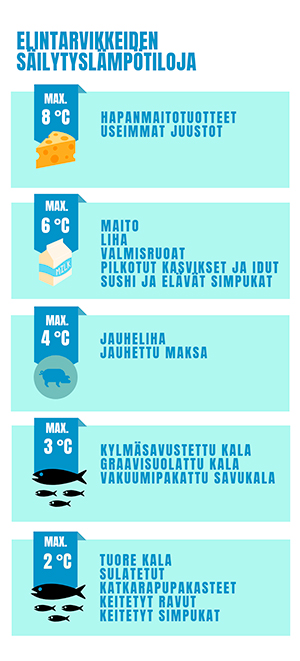 Monet ruokamyrkytysbakteerit lisääntyvät kaikista nopeimmin huoneenlämmön ja ihmiskehon lämpötilan välisellä alueella (+20 - +40° Celsiusta). Koska monet ruokamyrkytysbakteerit lisääntyvät hyvin näiden lämpötilojen ulkopuolellakin, lämpötilan vaaravyöhykkeenä pidetään yleisesti lämpötilaväliä + 6 - + 60° Celsiusta.Elintarvikkeiden lakisääteiset varastointi- ja tarjoilulämpötilat on esitetty liitteessä. HUOM! Valmistaja voi antaa tiukempiakin rajoja kylmäsäilytyslämpötiloille (esim. pilkotut salaatit ja vihannekset). Tällöin tulee noudattaa valmistajan ohjeistusta. Kylmäsäilytystilan lämpötila säädetään alinta säilytyslämpötilaa vaativan tuotteen mukaan. Onko kylmälaitteissa automaattinen tallennusjärjestelmä?  kyllä  ei Kuvaus kylmälaitteiden automaattisesta lämpötilan seurannastaMiten automaattinen lämpötilaseuranta toimii? Mitkä ovat kylmälaitteiden lämpötilojen raja-arvot? Tuleeko raja-arvojen ylityksistä hälytys ja kenelle? Miten lämpötilatallennuksia päästään tarkastelemaan ja kuka siitä huolehtii? Mitä tehdään jos lämpötilavaatimukset eivät täyty? Korjaavat toimenpiteet tulee aina kirjata. Kuvaus kylmälaitteiden manuaalisesta lämpötilan seurannastaLämpötilat tulee tarkistaa vähintään päivittäin. Millä mittarilla lämpötilaa seurataan? Kuinka usein lämpötilat kirjataan ja mihin kirjaukset tehdään? Mitkä ovat kylmälaitteiden lämpötilojen raja-arvot? Mitä tehdään jos lämpötilavaatimukset eivät täyty? Korjaavat toimenpiteet tulee aina kirjata. Laitteiden omien mittareiden paikkansa pitävyys tulee tarkastaa säännöllisesti. Kerro kuka tarkastaa mittareiden paikkansa pitävyyden ja kuinka usein? Mihin tarkastusmittaukset kirjataan? 4. Ruoan valmistus ja pakkaaminen4.1 Elintarvikkeiden käsittely Käsiteltäessä ja säilytettäessä elintarvikkeita, tulee varmistaa ettei likaa, haitallisia bakteereita, viruksia tai haitallisia aineita pääse elintarvikkeisiin (ts. kontaminoi elintarvikkeita). Tilojen on oltava sellaiset, että kypsät ja kypsentämättömät elintarvikkeet pystytään pitämään erillään toisistaan. Erityisen tärkeää on pitää erillään elintarvikkeet, jotka on tarkoitus syödä ilman kuumennusta. Myös allergiaa aiheuttavat ainesosat on pystyttävä pitämään erillään sekä toisistaan että elintarvikkeista, joihin niitä ei ole tarkoitettu.Vihannekset ja juurekset tulee pestä huolellisesti, sillä ne saattavat sisältää maaperäbakteereita. Elintarvikehuoneistossa ei tule käsitellä multajuureksia, jollei elintarvikehuoneistolla ole osoittaa toiminnalle erillistä vesipisteellistä työtilaa.Lisäksi on muistettava, että kasvisten ja muiden tuotteiden pakkauslaatikoiden käsittelyssä noudatetaan huolellisuutta ja vältetään niiden sijoittamista pöydille.Ruuan valmistuksessa käytetään seuraavia raaka-aineita:O lihat tulevat kypsinäO kalat tulevat kypsinäO raakaa lihaa tai kalaa, joka on kypsennystä vaille valmista O raakaa lihaa (ml. jauheliha), jota pilkotaan, viipaloidaan, maustetaan, marinoidaan tai muutoin käsitellään itse	O raakaa kalaa, jota pilkotaan tai viipaloidaan itseO raakaa siipikarjan lihaa, joka on kypsennystä vaille valmistaO raakaa siipikarjan lihaa pilkotaan tai muuten käsitellään keittiössä	O salaatit ja vihannekset tulevat tarjoiluvalmiina O salaatit ja vihannekset pestään ja pilkotaan itse	O multajuureksia, joita viipaloidaan, pilkotaan ym. itse 	O ____________________________________________________	O ____________________________________________________Miten elintarvikkeita käsitellään? Miten elintarvikkeiden kontaminaatio vältetään?Keittiöllä on merkityt erilliset työlaudat:	O raa'an lihan käsittelylle. Leikkuulaudan tunnistaa:____________	O raa'an broilerin käsittelylle. Leikkuulaudan tunnistaa:____________	O raa'an kalan käsittelylle. Leikkuulaudan tunnistaa:____________O juuresten ja vihannesten käsittelylle. Leikkuulaudan tunnistaa:____________O kypsien, sellaisenaan syötävien elintarvikkeiden käsittelylle Leikkuulaudan tunnistaa:____________Jos käytössä on menetelmiä kuten sous vide, savustus, raa´an kalan graavaus, sushin valmistus, tartar/medium jauhelihapihvien valmistus yms. tai käytetään raaka-aineita, jotka vaativat erityistä ohjeistusta esim. raaka kala, sienet, pavut jne. tulee näiden käsittely kuvata esim. omavalvontajärjestelmän liitteenä. Toimijan tulee tunnistaa käsittelyyn liittyvät riskit (esim. EHEC, listeria, PAH-yhdisteet) ja niiden hallintamenetelmät. Porvoon ympäristöterveydenhuolto ja Ruokavirasto suosittelee, että kaikki jauhelihatuotteet tarjoiltaisiin kunnolla kypsennettynä eikä medium-paistettuna. Raaka naudan jauheliha on riskielintarvike EHEC-bakteerin esiintymisen suhteen. EHEC saattaa aiheuttaa verisen ripulin, kuolioisen suolistotulehduksen ja erityisesti lapsille ja vanhuksille hengenvaarallisen munuaisvaurion. Mille menetelmille on erilliset ohjeet? Mistä  ohjeet löytyvät?4.2 Erityisruokavaliot ja allergeenit4.2.1 ErityisruokavaliotÄlä merkitse ruoka-annoksia gluteenittomiksi tai muuhun eritysruokavalioon sopivaksi, jos et voi varmistua tästä. Lainsäädännön mukaan gluteenittoman annoksen tulee alittaa gluteenimäärä 20 mg/kg. Huomaa, että annos joko on gluteeniton tai ei ole. Esim. merkintää ”gluteeniton, valmistettu tiloissa joissa käsitellään vehnää” ei tule käyttää. Asiakkaalla ei ole mahdollisuutta arvioida kontaminaatioriskin suuruutta tai todennäköisyyttä, vaan arvio on ruoan valmistajien vastuulla. Neuvoja gluteenittoman ruuan valmistukseen löytyy Keliakialiiton sivuilta. Erityisruokavalioihin käytettävät raaka-aineet (esim. tietyistä allergiaa aiheuttavista aineista vapaat tai gluteenittomat) on pidettävä suljetuissa ja merkityissä astioissa erillään muista ruoka-aineista. Uuden tavaraerän saapuessa tarkastetaan tuoteseloste, sillä tuotteeseen on voinut tulla muutos, josta valmistaja ei ole ilmoittanut. Valmistetaanko tarjoilupaikassa erityisruokavalioita ja mitä? Mainostetaanko elintarvikkeita/ruokia esim. gluteenittomina? Miten erityisruokavaliot valmistetaan? Onko erityisruokavalioiden valmistukselle erilliset työohjeet ja mistä ne löytyvät? Kuvaa kuinka kontaminaatio estetään elintarvikkeiden vastaanotosta aina tarjoiluun asti. 4.2.2 Pakkaamattomista elintarvikkeista annettavat tiedotTarjoilupaikassa on pakkaamattomista elintarvikkeista annettava seuraavat tiedot: elintarvikkeen nimi aterian ainesosana käytetyn tuoreen, jäähdytetyn tai jäädytetyn naudanlihan, sianlihan, lampaan- ja vuohenlihan sekä siipikarjan lihan alkuperämaa (kirjallisesti) allergioita ja intoleransseja aiheuttavat aineet ja tuotteet (käsitelty edellisessä kappaleessa) Elintarvikkeiden nimeämisestä Ruokaviraston sivuilla https://www.ruokavirasto.fi/yritykset/elintarvikeala/valmistus/elintarvikkeista-annettavat-tiedot/pakkausmerkinnat/elintarvikkeiden-nimeaminen/ Erityisesti kannattaa huomioida nimisuojatut elintarvikkeet https://www.ruokavirasto.fi/yritykset/elintarvikeala/valmistus/elintarvikkeista-annettavat-tiedot/eun-nimisuojajarjestelma/ Ja kinkku elintarvikkeen nimenä https://www.ruokavirasto.fi/yritykset/elintarvikeala/valmistus/elintarvikkeista-annettavat-tiedot/pakkausmerkinnat/elintarvikkeiden-nimeaminen/kinkku-elintarvikkeen-nimena/ Lihan alkuperämaan ilmoittamisesta https://www.ruokavirasto.fi/yritykset/elintarvikeala/valmistus/elintarvikkeista-annettavat-tiedot/pakkausmerkinnat/elintarvikkeiden-alkuperamerkinnat/lihan-alkuperamaamerkinnat-tarjoilupaikoissa/ Yleisimmät allergiaa ja intoleransseja aiheuttavat aineetTietyt lainsäädännön määrittelemät allergioita tai intoleransseja aiheuttavat ainesosat tulee ilmoittaa myös pakkaamattomista elintarvikkeista. Nämä ainesosat on lueteltu alla olevassa taulukossaVaikka toimija ei valmistaisi varsinaisia erityisruokavalioita tulee hänen huomioida kuitenkin allergeenit noudattamalla huolellisuutta elintarvikkeiden käsittelyssä, jotta elintarvikkeet eivät kontaminoituisi ainesosilla, jotka siihen eivät reseptin mukaan siihen kuulu. Tarjoilupaikassa käsitellään seuraavia allergeeneja:Allergisoivat ainesosat voidaan ilmoittaa esimerkiksi ruokalistassa ruuan yhteydessä. Allergeenitiedot voidaan antaa myös suullisesti, jos tästä ilmoitetaan selkeästi pakkaamattomien elintarvikkeiden läheisyydessä, esimerkiksi esitteessä, taulussa tai muulla vastaavalla tavalla. Esimerkiksi: “Tiedot elintarvikkeiden sisältämistä allergiaa- ja intoleransseja aiheuttavista aineisosista saatavissa henkilökunnalta” Lisää ohjeistusta tietojen ilmoittamisesta liitteessä 2. Miten pakkaamattomista elintarvikkeista annettavat tiedot annetaan tarjoilupaikassa?4.3 Lämpötilahallinta käsittelyssä ja valmistuksessaElintarvikkeiden säilytysaika huoneenlämmössä käsittelyn yhteydessä pidetään mahdollisimman lyhyenä. Esimerkiksi ruoanvalmistuksessa kylmäsäilytystä vaativia elintarvikkeita otetaan huoneenlämpötilaan vain tarvittava määrä kerrallaan. Elintarvikkeiden varastointi-ja tarjoilulämpötilat liitteessä 1.4.3.1 Kypsennettävät elintarvikkeetTuotteissa mahdollisesti olevat ruokamyrkytysmikrobit tuhoutuvat pääsiallisesti riittävällä kuumennuksella. Tämän vuoksi tuotteiden riittävä kypsentäminen on tärkeää. Tuotteen lämpötilan tulee olla kauttaaltaan yli +70 °C ja siipikarjanlihan yli +75 °C (suuren kampylobakteeri- ja salmonellariskin johdosta). Selvästi kiehuvasta ruoasta ei ole tarpeen mitata lämpötilaa.Elintarvikkeiden lämpötilojen tarkastus suoritetaan seuraavasti: Kuinka usein lämpötilat mitataan ja kirjataan? Mihin kirjaukset tehdään?. Mitkä ovat toimenpiteet lämpötilapoikkeamia todettaessa. Poikkeamat ja niiden johdosta tehdyt toimenpiteet tulee kirjata aina.Onko elintarvikkeita, joiden kypsennyksessä ei noudateta ohjelämpötiloja (esim. sousvide, medium jauhelihapihvit)? Näiden tuotteiden valmistus edellyttää erillisiä ohjeita, joissa kuvataan kuinka riskit hallitaan  AkryyliamidiElintarvikkeissa esiintyvä akryyliamidi saattaa lisätä kuluttajien riskiä sairastua syöpään, joten on tarpeen pyrkiä vähentämään altistumista. Akryyliamidille ei ainakaan toistaiseksi ole asetettu lainsäädännöllisiä enimmäismääriä elintarvikkeissa. Akryyliamidiasetuksessa (EU) 2017/2158 elintarvikkeiden valmistajat velvoitetaan kuitenkin toteuttamaan akryyliamidipitoisuuksiin vaikuttavia vähentämistoimenpiteitä. Akryyliamidia voi muodostua elintarvikkeisiin niiden valmistuksen yhteydessä, kun tärkkelyspitoisia elintarvikkeita friteerataan, paistetaan uunissa tai rasvassa tai paahdetaan korkeissa lämpötiloissa (yli 120 °C). Keittämisen ei ole todettu lisäävän elintarvikkeen akryyliamidipitoisuutta.Suurimmat akryyliamidipitoisuudet on havaittu tärkkelyspitoisissa laatikkoruuissa, perunatuotteissa (esim. perunalastuissa tai ranskanperunoissa) ja viljatuotteissa (esim. leipomotuotteet). Tästä syystä uppopaistettaville perunatuotteille ja leipomotuotteille on asetettu toimijoita velvoittavia akryyliamidin vähentämistoimenpiteitä. Toimenpiteet on kuvattu Ruokaviraston ohjeessa 17056/1 (Ohje akryyliamidipitoisuuksien vähentämiseksi ja vertailuarvojen noudattamiseksi Euroopan komission asetuksen (EU) 2017/2158 mukaisesti.)Yleisenä ohjeena voi pitää näiden tuotteiden paistamista mahdollisimman alhaisessa lämpötilassa, tuoteominaisuudet huomioiden mahdollisimman vaaleaksi ja kaikenlaisen ”ylipaistamisen” välttämistä. Valmistajan antamia valmistusohjeita tulee noudattaaMillaisilla toimenpiteillä tarjoilupaikassa pyritään vähentämään akryyliamidin muodostumista? Poikkeamat ja niiden korjaavat toimenpiteet tulee kirjata.4.3.2 Jäähdytettävät elintarvikkeetKylmässä säilytettäväksi tarkoitettu elintarvike on välittömästi kuumennuksenjälkeen ja enintään neljässä tunnissa jäähdytettävä + 6 °C:n lämpötilaan tai sen alle.Mitä elintarvikkeita jäähdytetään? Kuinka usein? Kuinka paljon kerrallaan?Jäähdytämme elintarvikkeet:* soveltuu vain satunnaiseen ja pienten elintarvikemäärien jäähdyttämiseen. Jäähdytyksen lämpötilatarkkailu ja siihen liittyvät kirjaukset: Kuinka usein lämpötilat mitataan ja kirjataan? Mihin kirjaukset tehdään? Korjaavien toimenpiteiden kirjaaminen. Toimenpiteet lämpötilapoikkeamia todettaessa:Jäähdytetyille tuotteille tulee määritellä käyttöaika. Jäähdytetyille tuotteille suositellaan säilytystä enintään 3 vrk. Pitkien säilytysaikojen kohdalla voi olla tarpeen tutkia säilyvyyttä myös laboratoriotutkimuksin. Esimerkiksi kuumentamalla valmistettujen ruokien kohdalla yli neljän päivän säilytysaikaa pidetään yleensä pitkänä. On kuitenkin järkevää suunnitella toiminta niin, ettei avattuja pakkauksia, puolivalmiita ruokia tai loppuun valmistettuja ruokia säilytetä pitkäaikaisesti. Lisätietoja saa Ruokaviraston ohjeesta 10501/2 elintarvikealan toimijoilleMillaisia käyttöaikoja jäähdytyille ruuille annetaan? Miten käyttöaikoja valvotaan? Miten päivämäärät merkitään?4.3.3 Jäädytettävät elintarvikkeetElintarvike jäädytetään 24 h tunnin aikana vähintään -18 °C:een. Jäädytettyjen elintarvikkeiden säilyttämistä varten on säilytystila, jonka lämpötila on -18 °C tai kylmempi. Elintarvike jäädytetään ennen viimeistä käyttöajankohtaa. Jäädytetyn elintarvikkeen säilytysaika on kaksi kuukautta jäädytyspäivästä. Jäädytetyt elintarvikkeet, joiden jäädyttämispäivä on ylittynyt kahdella kuukaudella, hävitetään asianmukaisesti.Sieniä, metsämarjoja ja puutarhatuotteita sekä riistaa saa säilyttää pitempäänkin edellyttäen, ettei niiden laatu huonone.Jos tarjoilupaikassa käytetään raakaa kalaa (graavikalaa, sushia, jossa raakaa kalaa) tulee huomioida Ruokaviraston kalastustuotteiden valvontaohje 16023/5, jossa ohjeistetaan loisriskin vuoksi tehtävä jäädytyskäsittelystä. Tarjoilupaikassa jäädytetään seuraavia elintarvikkeita: Missä elintarvikkeet jäädytetään? Kuinka paljon kerrallaan jäädytetään?Elintarvikkeita jäädyttäessä tulee huolehtia, että ne pystytään jäljittämään. Esim. niihin tulee merkitä elintarvikkeen nimi ja jäädytyspäivämäärä tai muu tieto jolla elintarvike pystytään jäljittämään ja kertomaan mitä raaka-aineita elintarvike sisältää. Erityisen huolellinen tulee olla erityisruokavalioiden kohdalla.Lisätietoja: Ruokaviraston ohje Elintarvikkeiden pakastaminen ja jäädyttäminen elintarvikehuoneistoissa, 16049/1.4.3.4 Sulatettavat elintarvikkeetJäädytetyttyjä elintarvikkeita ei saa sulattaa huoneenlämmössä. Missä ja miten jäädytetyt elintarvikkeet sulatetaan?Sulatettuja tuotteita saa käyttää sulatuksen jälkeen ____________ vrk.Elintarvikkeiden pakastaminen tai jäädyttäminen ei tuhoa mikrobeja. Elintarvikkeiden sulaessa mikrobien määrä lisääntyy nopeasti koska niiden käytössä on runsaasti nestettä ja ravinteita. Sulatetun elintarvikkeen säilytysaika on tuoretuotetta lyhyempi. Sulatettua elintarviketta ei saa jäädyttää uudelleen. 4.3.5 Uudelleen kuumennettavat elintarvikkeetRiittävä uudelleen kuumennus on tärkeää ruokamyrkytyksien torjunnassa. Uudelleen kuumennettavat elintarvikkeet tulee kuumentaa kauttaaltaan vähintään +70 °C:een.  Tarjoilupaikassa kuumennetaan uudelleen seuraavia elintarvikkeita: Mikroaaltouunilla kuumennusta ei suositella koska mikroaaltouunissa kuumennettaessa elintarvikkeen eri osat kuumenevat epätasaisesti. Mikroaaltokuumennuksessa useimmilla laitteilla paras kuumennustulos saadaan sekoittamalla kuumennettavaa elintarviketta välillä ja jatkamalla tämän jälkeen kuumennusta. Uudelleen kuumennuksen lämpötilatarkkailu ja siihen liittyvät kirjaukset (Kiehuvaksi asti kuumennettavista eristä ei ole tarpeen mitata lämpötilaa, mutta mikäli ruoka sisältää esim. lihapullia tai isompia lihapaloja, lämpötila tulee kuitenkin mitata):Kuinka usein lämpötilat mitataan ja kirjataan? Mihin kirjaukset tehdään? Korjaavat toimenpiteet, mikäli lämpötilavaatimukset eivät täyty, ja korjaavien toimenpiteiden kirjaaminen. 5. Elintarvikkeiden tarjoiluKuumat ruoat tulee säilyttää yli +60 °C:ssa ennen tarjoilua ja tarjoilun aikana. Lämpötila mitataan tarjoiluajan loppupuolella. Tarjolla ollutta ruokaa ei saa uudelleen käyttää.Kylmäsäilytystä vaativien, helposti pilaantuvien elintarvikkeiden lämpötila saa tarjoilun aikana nousta enintään 12 ℃:een jolloin elintarvikkeita saa pitää tarjolla enintään neljä tuntia ja ne on tarjoilun jälkeen hävitettävä.Miten ruuat tarjoilupaikassa tarjoillaan? Onko annostarjoilu, seisovapöytä (buffet)? Ruuan tarjoiluajat? Miten ruokien suojauksesta huolehditaan? Kuinka usein lämpötilat mitataan ja kirjataan? Mihin kirjaukset tehdään? Mitä ruualle tehdään, jos lämpötilavaatimukset eivät täyty? Kirjataan mitä on tehty. 6. Ylimääräisen ruuan luovuttaminenMyydäänkö/luovutetaanko tarjoilupaikassanne esim. lounasbuffeesta yli jäänyttä ruokaa suoraan asiakkaalle  kyllä  eiruoka-apuun  kyllä  eiMitä ylimääräistä elintarviketta luovutetaan/myydään ja kenelle? Miten elintarvikkeet pakataan? Onko elintarvikkeet jäähdytettyjä vai kuumia? Kuinka kuljetetaan ruoka ruoka-apu kohteeseen ja miten lämpötilaa hallitaan kuljetuksen aikana? Aina on huolehdittava siitä, että ruoka on moitteetonta ja kylmä-/kuumaketju ei ole tarjoilun aikana katkennut. Lisätietoja Ruokaviraston ohjeesta ruoka-apuun luovutettavat elintarvikkeet, 16035/2.7. Kuljetus ja etämyynti asiakkaalle Onko tarjoilupaikalla kuljetusta asiakkaille?  kyllä  eiKuka ja miten kuljetetaan ruoka asiakkaalle? Miten ruoka on pakattu? Miten lämpötilaa hallitaan kuljetuksen aikana? Millainen on kuljetusaika ja -alue?Jos ruokaa kuljetetaan tilauksesta asiakkaalle, tulee varmistua kylmä- ja kuumaketjun katkeamattomuudesta.Miten ja missä kuljetuslaatikoiden ja auton siisteydestä huolehditaanOnko tarjoilupaikalla internetmyyntiä?  kyllä  eiKuvaus internetmyynnistä. 8. PitopalvelutoimintaJos tarjoilupaikalla on pitopalvelutoimintaa tulee siitä lisätä kuvausMillaista pitopalvelua harjoitetaan ja kuinka usein? Miten ruuat kuljetetaan ja kuinka lämpötilaketjusta huolehditaan (kylmät kylmänä ja kuumat kuumana)?9. Pakkaus-ja kontaktimateriaalit Elintarvikkeiden kanssa kosketuksiin joutuvien pakkausmateriaalien, astioiden, laitteiden ym. on sovelluttava elintarvikekäyttöön. Kontaktimateriaaleja ovat esimerkiksi elintarvikepakkaukset, take-away astiat, kertakäyttöastiat, keittiövälineet, kahvin- ja vedenkeittimet, keittiölaitteet ja kertakäyttökäsineet. Materiaalihankintoja tehdessä on huomioitava, että eri materiaalit soveltuvat eri käyttötarkoituksiin. Esim. PVC/vinyylimuovit eivät sovi rasvaisille elintarvikkeille. Huomioi tämä kertakäyttökäsineitä valittaessa.Mitä elintarvikkeita tarjoilupaikassa pakataan ja kuinka näiden soveltuvuus on varmistettu (esim. rasvaiset, happamat tai kuumat ruoat)? Materiaalien ym. soveltuvuus elintarvikekäyttöön tarkistetaan seuraavin tavoin:10. Jäljitettävyys ja takaisinvedot 10.1. JäljitettävyysToimijan tulee tietää, keneltä hän on hankkinut kaikki käyttämänsä raaka-aineet. Lisäksi tulee tietää elintarvikkeiden hankinta- ja toimittamisajankohdat. Tarjoilupaikassamme säilytetään jäljitettävyystiedot (lähetyslistat, kuormakirjat, ostokuitit) seuraavasti:Mikäli elintarvikkeita siirretään (alkuperäis)pakkauksista toiseen, tulee vähintään päivämäärä tai erätunnus ja elintarvikkeen nimi merkitä uusiin pakkauksiin. Elintarvikkeiden tulee olla jäljitettävissä/yhdistettävissä jäljitettävyysasiakirjoihin.10.2 TakaisinvedotTuotteiden takaisinvedon hallinta (itse valmistetut tuotteet)Mikäli myynnissä olevasta elintarvikkeesta tulee takaisinvetoilmoitus, otetaan ko. elintarvikkeet pois tarjoilusta. Lisäksi toimitaan Ruokaviraston takaisinvetoilmoituksen ohjeen mukaan, tarvittaessa otetaan yhteys ympäristöterveydenhuollon elintarvikevalvontaan. Mikäli tuote on toimijan itse valmistama tai maahantuoma, otetaan ko. tuotteet pois tarjoilusta/myynnistä ja otetaan välittömästi yhteyttä ympäristöterveydenhuollon elintarvikevalvontaan jatkotoimenpiteiden selvittämiseksi.11. NäytteenottoTarjoilupaikan on tehtävä tarvittaessa näytteenottosuunnitelma. Näytteenotto tarjoilupaikoissa keskittyy pintapuhtausnäytteisiin, mutta tarvittaessa toimijan tulee ottaa myös elintarvikenäytteitä.Lisätietoja Porvoon kaupungin ympäristöterveydenhuollon näytteenotto-ohje:https://www.porvoonymparistoterveydenhuolto.fiRuokaviraston ohje elintarvikkeiden mikrobiologiset vaatimukset, 10501/1 ja veden ja jään valvonta elintarvikehuoneistoissa, 10591/1.Näytteenottosuunnitelma 12. Siivous ja kunnossapito12.1 PuhtaanapitoTilatToimijan tulee laatia erillinen kirjallinen siivoussuunnitelma, jossa huomioidaan seuraavat asiat: kuka siivoaa, mitä siivoaa, kuinka usein, millä välineillä ja aineilla. Tarjoilupaikan siivoussuunnitelman laadinnassa voidaan käyttää esim. omavalvontasuunnitelmapohjan liitteenä olevaa lomaketta.Jos tiloissa toimii ulkopuolinen siivousyritys, tulee elintarvikehuoneiston varmistaa osana omavalvontaa, että siivousyrityksellä on asianmukainen siivoussuunnitelma, jossa kerrotaan esim. eri tilojen siivousvälineet ja miten siivousvälineiden puhdistuksesta huolehditaan. Siivoustyön laatua tulee seurata.Kuka vastaa tilojen puhtaanapidosta? Miten tarjoilupaikassa erotetaan eri tilojen (elintarvikkeiden käsittely-, asiakas- ja wc- ym. tilat) siivousvälineet? Miten siivousvälineiden säilytys ja huolto on järjestetty?LaitteetLaitteiden kunnosta ja puhtaudesta huolehditaan ja niiden moitteeton toiminta varmistetaan säännöllisillä tarkistuksilla ja huolloilla. Pakastimet sulatetaan vähintään kerran vuodessa tai niiden automaattisulatuksesta huolehditaan. Kylmälaitteiden sulatus ja puhdistus kirjataan. Laitteiden huollosta vastaavat yritykset:Astianpesukoneen veden lämpötila Esipesussa veden lämpötila saa olla enintään +40 oC. Pesuveden lämpötilan tulee olla vähintään +55oC (mielellään + 60oC – 70oC) ja huuhteluveden vähintään +80oC. Jos lämpötilaseurantaa ei ole mahdollista tehdä koneen ominaisuuksien vuoksi (esim. jos lämpötilaa ei näe koneen mittarista), tulisi pesutulosta kontrolloida astioista otettavin pintapuhtausnäyttein.Seurataanko ja kirjataanko astianpesukoneen lämpötiloja? Kuinka usein ja mihin kirjaukset tehdään? Korjaavat toimenpiteet, mikäli lämpötilavaatimukset eivät täyty, ja korjaavien toimenpiteiden kirjaaminen. Miten ja kuinka usein pesutulosta kontrolloidaan näytteenotoin?JääpalakoneJääpalakone tulee puhdistaa koneen valmistajan ohjeen mukaisesti. Yleispuhdistus tulee tehdä esim. 1-2 kertaa kuukaudessa ja perusteellisempi peruspuhdistus 1-2 kertaa vuodessa. Tehdyt puhdistukset merkitään omavalvontakirjanpitoon. Jääpaloista tulee ottaa omavalvonnan näytteitä.Kuinka usein jääpalakone puhdistetaan? Mistä puhdistusohjeet löytyvät? Mihin puhdistukset kirjataan?12.2 KunnossapitoElintarvikehuoneisto tulee pitää hyvässä kunnossa. Elintarvikehuoneiston pintojen tulee olla ehjiä ja pintamateriaalien sekä laitteiden ja välineiden materiaalien on oltava helposti puhtaana pidettäviä. Tarvittaessa pintojen tulee kestää vettä, höyryä, lämpöä, rasvoja ja mekaanista kulutusta ja materiaalien tulee olla myrkyttömiä. Puuta ei tule käyttää valmistustilojen pintamateriaalina. Pakkaamattoman elintarvikkeen käsittelytiloissa tulisi sähköjohdot, johtosillat, ilmanvaihtoputket, kylmiöiden etuseinämät ym. putket koteloida.  Valmistus-, astiahuolto- ja varastointitiloissa tulisi olla törmäyssuojia ovissa ja seinissä. Tilojen ilmanvaihdon tulee olla riittävä. Toimijan tulee osana omavalvontaa säännöllisesti arvioida kaikkien elintarvikehuoneiston pintojen kuntoa sekä niiden helposti puhtaana pidettävyyttä. Korjaustarvetta havaittaessa tulee ryhtyä toimenpiteisiin. Laajemmille remonteille tulee laatia korjaussuunnitelma. Tarjoilupaikan kunnossapidosta vastaavat toimija ja kiinteistön edustaja yhteistyössä. Miten tarjoilupaikan rakenteiden kunnossapidosta huolehditaan?12.3 JätehuoltoTarjoilupaikan jäteastiat tulee tyhjentää päivittäin kiinteistön omistajan osoittamaan jätteenkeräyspisteeseen. Jäteastiat ja jätealue tulee pitää siistinä.Kuinka usein tarjoilupaikan jäteastiat pestään? Kuka on vastuussa pesusta? Kuka huolehtii jätealueen puhtaanapidosta? Mihin jäterasvat/-öljyt kerätään? Mihin jäterasvat/-öljyt toimitetaan hävitettäväksi?Tarjoilupaikassa/kiinteistössä lajitellaan seuraavat jätteet:13. Haittaeläinten torjunta ja muut eläimetElintarvikehuoneistoissa ei saa esiintyä haittaeläimiä, kuten jyrsijöitä, tuhohyönteisiä ja lintuja. Torjuntatoimenpiteet ovat riittäviä, jos merkkejä tuhoeläimistä ei ole havaittavissa. Tuhoeläimiä tulee ennalta ehkäistä:ulko-ovet tiivistetään, rakennusten mahdolliset aukot ja kolot paikataan tai suljetaan riittävän tiheäsilmäisellä verkollaulko-ovet ja ikkunat pidetään suljettuna tai ikkunoissa pidetään hyönteisverkkoahuolehditaan lattiakaivojen puhtaudesta, jotta niistä ei muodostu otollisia kärpästen munimispaikkojapoistetaan kaikki tarpeeton tavara, joka vaikeuttaa siivoamista ja tarjoaa piilopaikkoja tuhoeläimillehuolehditaan myös piha-alueiden puhtaudesta ja siisteydestä niin, ettei jyrsijöille ole tarjolla ravintoa ja piilopaikkoja.jätteet säilytetään suljetuissa astioissa ja huolehditaan riittävän tiheästä tyhjennyksestä.Estetään lintujen oleskelu ja pesintä lastauslaiturialueella. Satunnaisia kärpäsiä voidaan torjua elintarvikehuoneistoon sopivilla sähköisillä hyönteispyydyksillä. Huomaa että ne tarvitsevat säännöllistä huoltoa toimiakseen. Jos kärpäsiä esiintyy enemmän on tarpeen tarkastaa ettei niillä ole munimispaikkoja sisätiloissa. Haittaeläinten pääsy elintarvikehuoneistoon estetään seuraavin keinoin: Mihin toimenpiteisiin ryhdytään todettaessa haittaeläimiä? Onko tarjoilupaikalla sopimus tuholaistorjuntayrityksen kanssa?Jos haittaeläimiä esiintyy yrityksen omista toimenpiteistä huolimatta, tulee tukeutua tuhoeläintorjunnan ammattilaiseen.  Muut eläimetNäkövammaisten opaskoirat, liikuntavammaisten avustajakoirat sekä kuulovammaisten kuulokoirat saa tuoda elintarvikehuoneiston asiakastiloihin. Lemmikkieläimiä saa toimijan suostumuksella tuoda elintarvikehuoneiston tarjoilutiloihin. Tällaisesta suostumuksesta on ilmoitettava asiakkaille tarjoilutilan sisäänkäynnin yhteydessä. Toimija voi määritellä mitkä lemmikkieläimet on sallittuja tuoda elintarvikehuoneiston tarjoilutilaan.Saako tarjoilupaikkaan tuoda lemmikkieläimiä?14. HenkilökuntaToimija vastaa siitä, että elintarvikehuoneistossa työskentelevällä on tehtäviensä suorittamisen kannalta riittävä elintarvikehygieeninen osaaminen ja että häntä tarvittaessa koulutetaan ja neuvotaan elintarvikehygieniassa. Tarjoilupaikan toiminnan luonteen, laajuuden sekä omavalvonnan ymmärtäminen on osa työn hallintaa. 14.1 PerehdytysTarjoilupaikassa työskentelevät henkilöt perehdytetään hygieenisiin ja turvallisiin toimintatapoihin sekä omavalvontaan. Toimija nimeää omavalvonnan vastuuhenkilön, jolla tulee olla tehtävän onnistuneen hoitamisen kannalta riittävä koulutus. Miten työntekijöiden perehdytyksestä ja annetusta koulutuksesta pidetään kirjaa? Miten työntekijät perehdytetään? 14.2 Käsihygienia ja työvaatetus Huolellinen käsihygienia on elintarviketyössä erittäin tärkeää. Mikrobeja on käsissä luontaisesti. Osa niistä on harmittomia, mutta osa on ruokamyrkytyksiä aiheuttavia bakteereja. Mikrobit tarttuvat ruokaan elintarviketyöntekijän käsien välityksellä.Mikrobit voivat siirtyä käsien välityksellä ruokaan myös likaisilta pinnoilta. Ruoan valmistuksen yhteydessä ei tulisi koskettaa käsillä hiuksia, suuta tai nenää. Kädet on pestävä ainatyöhön ryhdyttäessä eli ennen elintarvikkeiden tai ruoan käsittelyä, työvaiheesta toiseen siirryttäessä, etenkin raakojen elintarvikkeiden (liha, kala, kana, kasvikset) käsittelyn jälkeen ennen helposti pilaantuvien tai jo kypsennettyjen tai kuumentamattomina tarjottavien elintarvikkeiden käsittelyä kassatoimintojen ja ruuanvalmistuksen välilläWC:ssä käymisen, yskimisen, aivastamisen tai niistämisen jälkeen tai kun olet koskettanut hiuksia, kasvoja tai vartaloakäsien muutoin likaannuttua esimerkiksi pintojen puhdistamisen, jätteiden käsittelyn tai rahan käsittelyn vuoksi.Kertakäyttökäsineitä käytetään suojaamaan pakkaamatonta elintarviketta käsissä mahdollisesti vielä pesemisen jälkeenkin olevilta mikrobeilta. Kertakäyttökäsineet eivät korvaa huolellista käsienpesua.Kertakäyttökäsineitä on syytä vaihtaa riittävän usein ja vähintään aina silloin, jos käsineillä on koskettu likaisia pintoja, työvälineitä, rahaa tai muita mahdollisia kontaminaation lähteitä. Elintarvikehuoneistossa elintarvikkeita käsittelevällä henkilöllä tulee olla ainoastaan elintarvikehuoneistossa käytettävä siisti ja puhdas työvaatetus. Siihen kuuluu asianmukainen työpuku, päähine sekä jalkineet. Millainen vaatetus työntekijöillä on? Missä työvaatetus säilytetään ja miten se huolletaan?Pakkaamattomia helposti pilaantuvia elintarvikkeita ei saa käsitellä henkilö, jolla on tulehtunut haava, rakennekynnet, korvakorut, lävistyskoru tai muita koruja, jos niitä ei voi suojavaatetuksella peittää. Sama koskee myös henkilöitä, jotka käsittelevät muita pakkaamattomia elintarvikkeita, jos mainitut seikat voivat vaarantaa elintarviketurvallisuuden.Vatsatautia sairastavat eivät saa työskennellä keittiössä. Työstä tulee pidättäytyä riittävän pitkäksi aikaa. Toimenpideohje norovirus-tartuntojen ehkäisemiseksi ohjeistaa olemaan poissa työstä kaksi vuorokautta oireiden loppumisen jälkeen  Työhön palaamisen jälkeen on noudatettava erityisen huolellista hygieniaa etenkin WC-käyntien jälkeen.Työntekijöiden omat elintarvikkeet tulee säilyttää työntekijöiden ruokailu- ja sosiaalitiloissa. Näiden puuttuessa, pienessä elintarvikehuoneistossa, voidaan työntekijöiden omat elintarvikkeet (eväät) säilyttää samoissa tiloissa muiden elintarvikkeiden kanssa kunhan se voidaan tehdä hygieenisesti ja sekoittumisen tai kontaminaation vaaraa ei ole.Muiden henkilöiden kuin elintarvikehuoneiston henkilökunnan pääsyä tiloihin, joissa käsitellään elintarvikkeita on vältettävä. Vierailijoiden tulee tarvittaessa käyttää suojavaatetusta ja huolehtia käsihygieniasta. Jos keittiötyöntekijät kulkevat tai työskentelevät myös keittiön ulkopuolella, tulee huolehtia ettei työvaatteiden, käsien tmv. välityksellä kulkeudu keittiöön haitallisia mikrobeja muista tiloista. 14.3 Terveydentilan seurantaTartuntatautilain ja -asetuksen mukaan työnantajan on vaadittava työntekijältä luotettava selvitys siitä, ettei tällä ole salmonellatartuntaa, jos työntekijä käsittelee työssään pakkaamattomia kuumentamattomina tarjoiltavia elintarvikkeita ja työsuhteen elintarvikehuoneistossa oletetaan kestävän vähintään kuukauden ajan. Selvitys salmonellatartunnasta ja arvio laboratoriotutkimusten tarpeesta sisältyy työterveyshuollon tai terveyskeskuksen lääkärin tai hoitajan tekemään haastatteluun eli ns. terveydentilan selvitykseen. Meillä on työterveyshuolto. Yhteystiedot:       Meillä hankitaan terveystodistukset muulla tavoin. Miten?      Missä säilytetään kirjanpito terveydentilan selvityksistä? Elintarvikehuoneistossa tulee olla vähintään listaus henkilöistä, joilla on todistus terveydentilasta (henkilön nimi ja tarkastuspäivä).LaboratoriotutkimuksetLaboratoriotutkimus tehdään jos työntekijällä on parhaillaan tai hänellä on edeltävän kuukauden aikana ollut kuumeinen ripulitauti. Riskityöhön voi palata kahden oireettoman päivän jälkeen, jos laboratoriotutkimuksissa ei ole todettu salmonellaa. Ripulitaudin jälkeen näytteen vieminen tutkittavaksi ja tietojen välitys työnantajalle on järjestetty seuraavasti: 14.4 HygieniaosaamistodistusToimijan tulee varmistaa, että sellaisilla henkilöillä, jotka käsittelevät työkseen elintarvikehuoneistossa pakkaamattomia, helposti pilaantuvia elintarvikkeita, on elintarvikehygieenistä osaamista osoittava hygieniaosaamistodistus.Missä säilytetään kopiot hygieniaosaamistodistuksista? Milloin uudelta työntekijältä edellytetään hygieniaosaamistodistus?ELINTARVIKKEIDEN VARASTOINTI- JA TARJOILULÄMPÖTILAT	Säädösten mukaan mikrobiologisesti helposti pilaantuvien elintarvikkeiden säilytyksessä ja tarjoilussa on noudatettava seuraavia lämpötiloja:Elintarvikkeiden valmistajien asettamia alhaisempia suosituslämpötiloja tulee noudattaa.Kananmunien suosituslämpötila on 10 – .Kasvisten säilytyksessä tulee ottaa huomioon niiden erilaiset lämpötilavaatimukset: viileä (+10-14°C) ja huoneenlämpö.Jäähdytettävän tuotteen lämpötila mitataan neljän tunnin kuluttua jäähdytyksen alkamisesta. Tällöin tuotteen lämpötilan tulee olla enintään 6 oC.Kuumentamalla valmistetun ruoan lämpötila tulee olla vähintään 70 oC ja siipikarjanlihan vähintään 75 oC. Uudelleen kuumennettavan ruoan lämpötilan tulee olla vähintään +70 ℃PAKKAAMATTOMAT ELINTARVIKKEET, NIISTÄ ILMOITETTAVAT TIEDOT JA ILMOITTAMISTAPATarjoilupaikoissa elintarvikkeet ovat lähes poikkeuksetta pakkaamattomia elintarvikkeita, joita yleisesti koskevat seuraavat pakkausmerkintävaatimukset. Pakkaamaton elintarvike on elintarvike,joka tarjoillaan tarjoilupaikassa kuluttajalle heti nautittavaksi joka on valmiiksi pakattu tarjoilupaikassa välitöntä myyntiä varten, esim. take away –tuotteet jonka kuluttaja itse pakkaa, esim. asiakas itse pakkaa salaattibaarissa annoksensa rasiaanjonka myyjä pakkaa kuluttajalle hänen pyynnöstäElintarvikkeista on ilmoitettava seuraavat tiedot:Elintarvikkeen nimiAllergioita ja intoleransseja aiheuttavat aineet ja tuotteet korostettuina, erotuttava muista ainesosista poikkeavalla kirjasintyylillä, lihavoinnilla tai taustavärillä (lista liitteen lopussa)Alkuperämaa tai lähtöpaikka tarvittaessa (esimerkiksi jos sen ilmoittaminen on säädetty pakolliseksi tai sen puuttuminen voi johtaa kuluttajaa harhaan)Tiedot tulee antaa seuraavalla tavalla:Kirjallisesti pakkaamattoman elintarvikkeen läheisyydessä olevassa helposti havaittavassa ja selkeässä esitteessä tai taulussa tai muulla selkeällä tavallaTiedot voi antaa myös suullisesti edellyttäen, että pakkaamattoman elintarvikkeen läheisyydessä selkeässä esitteessä tai taulussa ilmoitetaan, että tiedot ovat kuluttajan saatavissa pyydettäessä henkilökunnalta. Ohessa esimerkki ilmoituksesta:Elintarvikkeista ilmoitettavat tiedot oltava tarjoilupaikassa saatavilla/todennettavissa kirjallisesti/sähköisestiKaksikielisissä kunnissa suositus ilmoittaa sekä suomen- että ruotsinkielelläErillistä ilmoitusta ei vaadita, mikäli kuluttajan ravitsemukselliset erityistarpeet on selvitetty etukäteen ja elintarvikkeet luovutetaan näiden tietojen perusteella (esim. päiväkodit, koulut, sairaalat, vanhustenhuolto, vankilat)ALLERGIOITA TAI INTOLERANSSEJA AIHEUTTAVAT AINEET JA TUOTTEET1. Gluteenia sisältävät viljat ja viljatuotteet2. Äyriäiset ja äyriäistuotteet3. Munat ja munatuotteet4. Kalat ja kalatuotteet5. Maapähkinät ja maapähkinätuotteet6. Soijapavut ja soijapaputuotteet7. Maito ja maitotuotteet 8. Pähkinät9. Selleri ja sellerituotteet10. Sinappi ja sinappituotteet11. Seesaminsiemenet ja seesaminsiementuotteet12. Rikkidioksidi ja sulfiitit, joiden pitoisuudet ovat yli 10 mg/kg tai 10 mg/l kokonaisrikkidioksidina13. Lupiinit ja lupiinituotteet14. Nilviäiset ja nilviäistuotteetLISÄTIETOJAElintarviketieto-opas elintarvikevalvojille ja elintarvikealan toimijoille (17068/1)OHJE ELINTARVIKKEITA KÄSITTELEVIEN HENKILÖIDEN TERVEYDENTILASELVITYKSISTÄElintarvikkeita käsittelevän henkilön hygieniasta huolehtiminen on tärkeää. Huono hygienia saattaa levittää tautia aiheuttavia mikrobeja käsistä, nielusta tai työvaatteista elintarvikkeisiin, josta seurauksena voi olla ruokamyrkytyksiä.Elintarvikehuoneistossa tulee olla vastuuhenkilö, joka huolehtii henkilökunnan hygieniakoulutuksesta, valvoo hygieniaa ja henkilökunnan tarvittavia terveystodistuksia.Tartuntatautilain (1227/2016) ja –asetuksen (146/2017) mukainen terveydentilaselvitysTartuntatautilain ja -asetuksen mukaan työnantajan on vaadittava työntekijältä luotettava selvitys siitä, ettei tällä ole salmonellatartuntaa, jos työntekijä käsittelee työssään pakkaamattomia, kuumentamattomina tarjoiltavia elintarvikkeita ja työsuhteen elintarvikehuoneistossa oletetaan kestävän vähintään kuukauden ajan. Selvitys vaaditaan heti palvelussuhteen alkaessa tai aina silloin, kun työssäolon aikana on perusteltu syy epäillä, että työntekijä voi olla salmonellabakteerin kantaja (esim. kuumeinen ripulitauti tai perheenjäsenellä todettu salmonellatartunta). Selvitys salmonellatartunnasta ja arvio laboratoriotutkimusten tarpeesta sisältyy työterveyshuollon tai terveyskeskuksen lääkärin tai hoitajan tekemään haastatteluun eli ns. terveydentilan selvitykseen. Työntekijöiden terveydentilan selvitykset järjestää työnantaja osana työterveyshuoltoa.Selvitys on vaadittava myös harjoittelijoilta ja muilta vastaavilta henkilöiltä, jotka toimivat työpaikalla ilman palvelussuhdetta.Haastattelun yhteydessä työntekijälle korostetaan elintarviketyön hyviä hygieniakäytäntöjä (oireisena ei olla töissä, työnantajalle ilmoitetaan elintarvikkeiden välityksellä mahdollisesti tarttuvasta taudista ja hyvän käsihygienian merkitystä työssä korostetaan ja siihen koulutetaan). Terveydentilan selvityksestä annetaan vapaamuotoinen todistus.Elintarvikehuoneistossa tulee olla vähintään listaus henkilöistä, joilla on todistus terveydentilasta (henkilön nimi ja tarkastuspäivä). Selvitystä ei vaadita esim. kassatyötä tai tarjoiluvalmiin ruoan jakelutehtäviä hoitavilta henkilöiltä eikä käsiteltäessä sellaisia pakkaamattomia elintarvikkeita, joiden välityksellä salmonellatartunnan leviäminen on hyvin epätodennäköistä (esim. irtokarkit, keksit, kuivakakut ja alkoholijuomat).Ruokaviraston verkkosivuilta löytyy lisää esimerkkejä tehtävistä, joissa terveydentilan selvitys vaaditaan ja joissa ei vaadita  https://www.ruokavirasto.fi/yritykset/elintarvikeala/elintarvikealan-yhteiset-vaatimukset/elintarvikehygienia/pakkaamattoman-helposti-pilaantuvan-elintarvikkeen-kasittely/ LaboratoriotutkimuksetLaboratoriotutkimus tehdään jos työntekijällä on parhaillaan tai hänellä on edeltävän kuukauden aikana ollut kuumeinen ripulitauti. Kuumeisen ripulitaudin aiheuttajan selvittämiseksi suositellaan laajempaa viljelytutkimusta (F-BaktVi1) tai viljelytutkimuksen ja nukleiinihapon osoituksen (usein PCR-menetelmä) yhdistelmää, jolla voidaan saada kiinni useita taudinaiheuttajia. Jos henkilö on työkykyinen, hänelle järjestetään työterveyshuoltoa konsultoiden sellaisia työtehtäviä, joissa tartuntariski vältetään. Riskityöhön voi palata kahden oireettoman päivän jälkeen, jos laboratoriotutkimuksissa ei ole todettu salmonellaa tai jos PCR-positiivisesta näytteestä ei ole saatu salmonellaa viljeltyä. Mikäli riskityöntekijällä todetaan salmonellatartunta hänet pidätetään työtehtävistään ja ensisijaisesti hänelle järjestetään muita työtehtäviä, joissa tartuntariski vältetään. Lisätietoja riskityöstä pidättämisestä, seurantanäytteistä, hygieenisistä toimenpiteistä, mikrobilääkehoidosta ja menettelystä erityisryhmien kohdalla löytyy THL:n toimenpideohjeesta salmonellatartuntojen ehkäisemiseksi https://thl.fi/fi/web/infektiotaudit/taudit-ja-mikrobit/bakteeritaudit/salmonella/toimenpideohje-salmonellatartuntojen-ehkaisemiseksiELINTARVIKKEIDEN VASTAANOTTOTARKASTUKSET Kirjaustiheys ____x vko 				vuosi      KYLMÄ- JA PAKASTEVARASTOJEN LÄMPÖTILAN SEURANTAKirjaustiheys ____x vko 					vuosi      Säilytyslämpötilat:tuore kala ja katkaravut ~0 °Ckylmäsavustetut ja tuoresuolatut kalastustuotteet, suojakaasu- ja tyhjiöpakatut jalostetut kalastustuotteet, sekä suolattu mäti 0 – +3 °Cjauheliha ja jauhettu maksa enintään +4 °Chelposti pilaantuva elintarvike enintään +6 °Cpastöroidut maitopohjaiset tuotteet enintään +8 °Cpakasteet –18 °C tai sitä kylmempi.JÄÄHDYTETTÄVIEN RUOKIEN LÄMPÖTILAN SEURANTA vuosi       Ruoka on jäähdytettävä enintään 4 tunnissa +6 °C:een tai sen alle.KYPSENNYS JA UUDELLEENKUUMENNUS LÄMPÖTILAN SEURANTA vuosi      KUUMANA SÄILYTETTÄVIEN RUOKIEN LÄMPÖTILAN SEURANTA  vuosi          Kirjaustiheys 1 x viikossa Kuumana säilytettävien ruokien lämpötila vähintään +60 °C.TARJOILTAVIEN RUOKIEN LÄMPÖTILAN SEURANTA 	vuosi          Kirjaustiheys 1 x viikossaKuumana tarjoiltavien ruokien tarjoilulämpötila vähintään +60 °C, kylmien enintään +12 °C.Tarjoilupaikassa pakkaamattomia helposti pilaantuvia elintarvikkeita saa pitää tarjolla enintään neljä tuntia ja ne on tarjoilun jälkeen hävitettävä.MUUALLE TOIMITETTAVAN RUOAN LÄMPÖTILAN SEURANTAvuosi      KONEELLISEN ASTIANPESUN LÄMPÖTILAN SEURANTA vuosi      Pesuveden lämpötila +60–70 °C, huuhteluveden lämpötila vähintään +80 °C.Mikäli koneessa ei ole lämpötilanäyttöä, riittää pestyjen astioiden aistinvaraisen puhtauden seuranta. Huoltojen yhteydessä tulee pyytää huoltomiestä mittaamaan koneen pesu- ja huuhtelulämpötilan ja kirjaamaan sen huoltoraporttiin.ASIAKASVALITUKSET/-PALAUTTEETPUHTAANAPIDON SEURANTAHARVEMMIN PUHDISTETTAVIEN KOHTEIDEN KIRJAUKSET vuosi      HENKILÖKUNNAN TERVEYSTODISTUSTEN, HYGIENIAOSAAMISTODISTUSTEN JA PEREHDYTYSTEN SEKÄ KOULUTUSTEN KIRJANPITO PINTAPUHTAUSNÄYTTEENOTTO			vuosi      Näytteenottomenetelmä: Näytteitä tulee ottaa näytteenottosuunnitelman mukaisesti.SIIVOUSSUUNNITELMA Siivoussuunnitelmaan tulee luetella kaikki elintarvikehuoneiston tilat, pinnat, laitteet, ym. ja niiden siivoustiheydet. Lisäksi tulee kuvata siivousvälineiden puhdistus.  YMPÄRISTÖTERVEYDENHUOLTO                    2020   Askola, Lapinjärvi, Loviisa, Pornainen, Porvoo ja Sipoo                                                               OHJE ASIAKKAALLE30.9.2020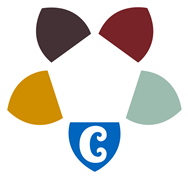 Tarjoilupaikan nimi:  Tarjoilupaikan osoite: Omavalvonnan vastuuhenkilö:Omavalvonnan vastuuhenkilön yhteystiedot: Omavalvonnan vastuuhenkilön sijainen:Laatimispäivämäärä:Päivitetty: TehtäväVastuuhenkilö ja sijainen Omavalvontasuunnitelman päivitys Ruokamyrkytysepäilyt  Elintarvikkeiden hankinta ja vastaanottotarkastukset Elintarvikkeiden säilytys ja varastointi Kylmäkalusteiden lämpötilojen hallinta Lämpömittareiden tarkastus Elintarvikkeiden käsittely ja  valmistus      Erityisruokavaliot      Lämpötilan hallinta käsittelyssä ja valmistuksessa Elintarvikkeiden tarjoilu ja tarjoilulämpötilat Ylimääräisen ruuan luovuttaminen Pakkaus- ja elintarvikekontaktimateriaalit	Virhe. Kirjanmerkkiä ei ole määritetty.Elintarvikkeista annettavat tiedot ja pakkausmerkinnät	Virhe. Kirjanmerkkiä ei ole määritetty.Jäljitettävyys ja takaisinvedot	Virhe. Kirjanmerkkiä ei ole määritetty.Valitusten käsittely ja terveysvaaratilanteet	Virhe. Kirjanmerkkiä ei ole määritetty.Puhtaanapito	Virhe. Kirjanmerkkiä ei ole määritetty.Kunnossapito	Virhe. Kirjanmerkkiä ei ole määritetty.Jätehuolto	Virhe. Kirjanmerkkiä ei ole määritetty.Haitta- ja muut eläimet elintarvikehuoneistossa	Virhe. Kirjanmerkkiä ei ole määritetty.Henkilökunnan hygienia ja koulutus	Virhe. Kirjanmerkkiä ei ole määritetty.Näytteenotto	Virhe. Kirjanmerkkiä ei ole määritetty. Kuljetus ja etämyynti asiakkaalle Pakkaus- ja kontaktimateriaalit Jäljitettävyys ja takaisinvedot Siivouksen seuranta Haittaeläinten torjunta ja muut eläimet Henkilökunnan perehdytys Henkilökunnan tarvittavat todistukset Maahantuonti Asiakaspalautteet Pitopalvelu Näytteenotto Pakkausmerkinnät ja elintarvikkeista annettavat tiedotirtolämpömittaripiikkilämpömittariinfrapunalämpömittarimuu, mikä?Pakkaukset ovat ehjiä ja puhtaitaPakkausmerkinnät Tuotteiden aistinvarainen laatu (ulkonäkö, haju)Kaupallisten asiakirjojen paikkansapitävyys ja oikeellisuusElintarvikkeiden lämpötilatFIFO (First In, First Out; tuotteiden oikeasta kiertojärjestyksestä huolehditaan
sijoittamalla vanhimmat elintarvikkeet varastoissa/kylmäkalusteissa etummaiseksi)avattuihin tuotepakkauksiin merkitään niiden avaamispäivä (kun pakkaus avataan, se pilaantuu kuten vastaava pakkaamaton tuote)itse jäädytettyihin elintarvikkeisiin merkitään jäädytyspäivä ja elintarvikkeen nimi (jäljitettävyyden tulee säilyä)alkuperäispakkauksesta pois siirrettyihin elintarvikkeisiin merkitään siirtopäivämäärä tai erätunnus ja elintarvikkeen nimi (jäljitettävyyden tulee säilyä)elintarvikkeita ei säilytetä avatuissa säilykepurkeissa (avatusta säilykepurkista saattaa irrota vierasaineita elintarvikkeeseen)pakkaamattomat elintarvikkeet suojataan esim. kannella tai kelmulla säilytyksessäerilliset työpisteet eri tuoteryhmille (esimerkiksi kypsentämättömän liha-, broileri-ja kalatuotteet ja kasvikset sekä raa’at tuotteet/sellaisenaan syötävät tuotteet)erilliset työvälineet eri tuoteryhmille (leikkuulaudat, veitset tms.) (esimerkiksi kypsentämättömän liha-, broileri-ja kalatuotteet ja kasvikset sekä raa’at tuotteet/sellaisenaan syötävät tuotteet, homejuustot)työpisteiden ja -välineiden puhdistaminen eri toimintojen ja eri tuotteiden käsittelyn välillä käsienpesu/kertakäyttöhanskojen vaihtaminen (siirryttäessä tuoteryhmästä ja käsittelyvaiheesta toiseen, niistämisen, wc:ssä käymisen, rahastamisen jälkeen)asianmukaisen suojavaatetuksen käyttö (esimerkiksi päähineen käyttö hiusten pääsyn estämiseksi tuotteisiin) toimintojen ajallinen erottaminen, mitenmuilla tavoin, miten      Gluteenia sisältävät viljat ja viljatuotteet (esim. vehnäjauho)Äyriäiset ja äyriäistuotteet (esim. katkarapu)Munat ja munatuotteetKalat ja kalatuotteetMaapähkinä ja maapähkinätuotteetSoijapavut ja soijapaputuotteet (huom! soijaa saattaa olla raaka-aineena monissa tuotteissa)Maito ja maitotuotteet (esim. juusto)Pähkinät ja mantelit ja pähkinä-ja mantelituotteetSelleri ja sellerituotteetSinappi ja sinappituotteetSeesaminsiemenet ja seesaminsiementuotteetRikkidioksidi ja sulfiitit, joiden pitoisuudet ovat yli 10mg/kg tai 10mg/l kokonaisrikkidioksidinaLupiinit ja lupiinituotteetNilviäiset ja nilviäistuotteeterillisessä jäähdytykseen tarkoitetussa jäähdytyskaapissa kylmäsäilytyskalusteessa, jossa ei säilytetä muita elintarvikkeita *muuten, miten      mikäli jäähdytysaikaa on jäljellä, niin jäähdytystä jatketaanmikäli yli 4 h on kulunut jäähdytyksen alkamisesta, tuote hävitetäänJäähdytyslaitteen/-menetelmän toiminta tarkastetaanmuu, mikä      Materiaaleissa on elintarvikekelpoisuutta osoittava merkintä ”elintarvikekäyttöön” tai ”malja-haarukkatunnus” 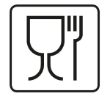 Tallennamme todistukset materiaalien soveltuvuudesta elintarvikekäyttöön (ns. vaatimustenmukaisuusilmoitus)Pakkaus- ja muut elintarvikekontaktimateriaalit hankitaan tukkukaupan/keskusliikkeen kautta ja tuotteen nimikkeestä käy selville aiottu käyttötarkoitus (esim. take-away-astiat, kuljetuslaatikot)Muu, miten      oma henkilökuntaulkopuolinen siivousyritys, yhteystiedot      Isännöitsijän yhteystiedotHuoltoyhtiön yhteystiedotbiojätepahvipaperilasimetallisekajäteenergiajätemuovimuu, mikä?      Tarjoilupaikan asiakastiloihin saa tuoda lemmikkieläimiä, mitä eläimiä?Tarjoilupaikan sisäänkäynnin yhteydessä asiasta ilmoitettu kirjallisesti      Elintarvikevarastointilämpötilaenintääntarjoilulämpötilatuoreet kalastustuotteet, keitetyt ja jäähdytetyt äyriäis- ja nilviäistuotteet sekä sulatetut jalostamattomat kalastustuotteet0... 2 oCkylmäsavustetut ja graavatut kalastustuotteet sekä tyhjiö- ja suojakaasupakatut jalostetut kalastustuotteet, mäti0... 3oCjauheliha, jauhettu maksa ja siipikarjan jauheliha4 oCraaka liha ja elimet, raakalihavalmisteet, lihatuotteet ja lihavalmisteet (leikkeleet, ruokamakkarat, lihasta valmistetut einekset)6 oChelposti pilaantuva elintarvike, mukaan lukien maito, kerma, idut, paloitellut kasvikset, elävät simpukat, sushi, kalakukot sekä maitopohjaiset tuotteet, joiden valmistukseen ei sisälly pastörointia tai vastaavaa käsittelyä6 oChelposti pilaantuvat maitopohjaiset tuotteet, joiden valmistukseen sisältyy vähintään pastörointi tai vastaava käsittely, lukuun ottamatta maito ja kerma8 oCpakasteet-18 oC 
tai sitä kylmempikuumina tarjoiltavat ruoat (tarjoiluaika max. 4 h)vähintään60 oCkylminä tarjoiltavat elintarvikkeet tarjoilun aikanaenintään12 oC PäivämääräElintarvikkeen nimiLämpötila ºCHuomautuksia (jatka tarvittaessa kääntöpuolelle)KuittausPäiväysLaite 1°CLaite 2°CLaite 3°CLaite 4°CLaite 5°CHuomautukset ja poikkeamat Päiväys RuokaKellonaika aloitettaessaLämpötila °CKellonaika lopetettaessaLämpötila °CHuomautuksia (jatka tarvittaessa kääntöpuolelle)Päiväys RuokaLämpötila °CHuomautuksiaPäiväys RuokaLämpötila °CHuomautuksiaTarjolle vietäessäTarjolle vietäessäTarjoilun aikanaTarjoilun aikanaPäiväys RuokaKelloLämpö-tila °CKelloLämpötila °CHuomautuksia (jatka tarvittaessa kääntöpuolelle)PäiväysRuokaLämpötila lähtiessä °CLämpötila saavuttaessa perille ℃Huomautuksia (jatka tarvittaessa kääntöpuolelle)PäiväysPesuvesi °CHuuhteluvesi °C  Huomautuksia (jatka tarvittaessa kääntöpuolelle)PäIVÄYSVALITUKSEN AIHEVALITTAJAN YHTEYSTIEDOTTOIMENPITEETPäiväysPuhdistettu kohde / puhtaanapidon seuranta (jatka tarvittaessa kääntöpuolelle)	KuittausHenkilön nimi Terveys-todistus esitetty pvm/tarkastanutSalmonella- todistus esitetty pvm/tarkastanutHygienia-osaamis-todistus esitetty pvm/tarkastanutPerehdy-tetty omaval-vontaan pvm/lukukuittausKoulutukset Päiväys ja koulutuksen nimiPäiväysNäyteTulos (numeraalinen)Arviointi (hyvä, välttävä, huono)Tehdyt toimenpiteet raja-arvon ylittyessäTilaPinta tai laitePuhdistustiheysPesuainePesuvälineVastuuhenkilöKeittiöTyöpöydätKeittiöLattiaKeittiöSeinätKeittiöKattoKeittiöYlärakenteetKeittiöJääkaapit ja kylmiötKeittiöPakastimetKeittiöVetolaatikostotKeittiöHyllyt KeittiöVarastotKeittiöUunitKeittiöLiesiKeittiöAstianpesukoneKeittiöHuuva ja rasvasuodatinKeittiöLattiakaivot KeittiöJäteastiatKeittiöVihannesleikkuriKeittiöJääpalakoneKeittiöKeittiöKeittiöAsiakasti-latPöydätAsiakasti-latLattiaAsiakasti-latSeinätAsiakasti-latKatto /ylärakenteetAsiakasti-latTarjoilulinjastoAsiakasti-latAsiakasti-latAsiakaskäymälätAsiakasti-latHenkilöstö-tilatPukuhuoneetHenkilöstö-tilatKäymälätHenkilöstö-tilatTaukotilatHenkilöstö-tilatSiivous-välineetHarjatSiivous-välineetLastatSiivous-välineetLattialiinat/mopitSiivous-välineetSiivouskomeroSiivous-välineetMuut Ulkojäteastiat ja jätehuoneMuutTerassiMuutMuutMuut